Класс: 5Тема:  Жилище человека, особенности жизнеобеспечения жилищаПродолжение учебного занятия:  45 минутТип учебного занятия: комбинированный Цели и задачи учебного занятия: Обучающая: Выявить источники возникновения аварийных и опасных ситуаций в жилище, ознакомить учащихся с причинами возникновения возможных опасных ситуаций в квартире.Развивающая: Составить с учащимися перечень возможных аварийных и опасных ситуаций в жилище.Воспитывающая: Формировать чувство ответственности за безопасную жизнь в собственном доме.Оборудование: мультимедийный проектор, ноутбук или стационарный компьютер.Дидактические материалы: мультимедийная презентация «Жилище человека, особенности жизнеобеспечения жилища», учебник «Основы безопасности жизнедеятельности» для 5-х классов общеобразовательных школ под общей редакцией  А.Т.Смирнова.Формирование УУДЛичностные: формирование ответственного отношения к учению, готовности к саморазвитию и самообразованию, коммуникативной компетентности в общении и сотрудничестве со сверстниками; формирование устойчивой учебно-познавательной мотивации и интереса к учению.выявить источники возникновения аварийных и опасных ситуаций в жилище, ознакомить учащихся с причинами возникновения возможных опасных ситуаций в квартире.Регулятивные: осуществление регулятивных действий самонаблюдения, самоконтроля, самооценки в процессе коммуникативной деятельности; формирование умения самостоятельно контролировать своё время и управлять им. формирование навыков целеполагания, включая постановку новых целей, преобразование практической задачи в познавательнуюумение получать информацию из различных источников и преобразовывать из одного вида в другой.Коммуникативные: использование адекватных языковых средств для отображения своих чувств, мыслей, мотивов и потребностей, построение устных высказываний, в соответствии с поставленной коммуникативной задачей;умение организовывать учебное сотрудничество, осуществлять взаимный контроль и оказывать в сотрудничестве необходимую взаимопомощь.работать в группе — устанавливать рабочие отношения, эффективно сотрудничать и способствовать продуктивной кооперации; интегрироваться в группу сверстников и строить продуктивное взаимодействие со сверстниками и взрослыми.Познавательные: построение логических рассуждений, включающих установление причинно-следственных связей;осуществлять расширенный поиск информации с использованием ресурсов библиотек и сети Интернет.умение работать с текстом, структурирование текста, включая умение выделять главное и второстепенное, главную идею текста, выстраивать последовательность описываемых событий.аргументация взаимосвязи человека и окружающей среды, необходимости защиты окружающей среды, значения биологического разнообразия для сохранения биосферы. Умение называть животных, истреблённых человеком, обсуждать состояние редких видов животных, занесённых в Красную книгу. Указывать причины сокращения и истребления некоторых видов животных, приводить примеры животных, нуждающихся в охране. Объяснять значение Красной книги, заповедников. Характеризовать запрет на охоту как мероприятие по охране животныхХод учебного занятияI этап учебного занятия: приветствиеI этап учебного занятия: приветствиеI этап учебного занятия: приветствиеI этап учебного занятия: приветствиеI этап учебного занятия: приветствиеI этап учебного занятия: приветствиеЦельЗадачиЗадачиЗадачиЗадачиДлительностьНастроить учащихся на положительные эмоции для восприятия нового материалаДать положительные эмоции, раскрепостить учащихся для беседыДать положительные эмоции, раскрепостить учащихся для беседыДать положительные эмоции, раскрепостить учащихся для беседыДать положительные эмоции, раскрепостить учащихся для беседы1 минутДеятельность учителяДеятельность учителяДеятельность учениковДеятельность учениковДеятельность учениковДеятельность учениковЗдравствуйте, ребята! Садитесь. Я рад приветствовать вас на сегодняшнем уроке. Надеюсь, что все сегодня пришли на урок с замечательным настроением. Давайте пожелаем друг другу плодотворной работы, улыбнувшись одноклассникам.Здравствуйте, ребята! Садитесь. Я рад приветствовать вас на сегодняшнем уроке. Надеюсь, что все сегодня пришли на урок с замечательным настроением. Давайте пожелаем друг другу плодотворной работы, улыбнувшись одноклассникам.Здороваются с учителем, садятся. Настраиваются на работуЗдороваются с учителем, садятся. Настраиваются на работуЗдороваются с учителем, садятся. Настраиваются на работуЗдороваются с учителем, садятся. Настраиваются на работуII этап учебного занятия повтор пройденного материала (тестирование, вопросы)II этап учебного занятия повтор пройденного материала (тестирование, вопросы)II этап учебного занятия повтор пройденного материала (тестирование, вопросы)II этап учебного занятия повтор пройденного материала (тестирование, вопросы)II этап учебного занятия повтор пройденного материала (тестирование, вопросы)II этап учебного занятия повтор пройденного материала (тестирование, вопросы)ЦельЗадачиЗадачиЗадачиДлительностьДлительностьПроконтролировать разными способами усвоение материала прошлого урокаЗакрепить полученные знания на предыдущем уроке. Выявить недостатки в усвоении пройденного материалаЗакрепить полученные знания на предыдущем уроке. Выявить недостатки в усвоении пройденного материалаЗакрепить полученные знания на предыдущем уроке. Выявить недостатки в усвоении пройденного материала8 минут8 минутДеятельность учителяДеятельность учителяДеятельность учениковДеятельность учениковДеятельность учениковДеятельность учениковНа прошлом уроке мы начали с вами знакомиться с новым предметом, который называется. ….? (ОБЖ)Какие задачи решает данный предмет? С какой темой мы познакомились на прошлом уроке? (Город как среда обитания)Вы все прочитали первый параграф нашего замечательного учебника. И сейчас мы повторим материал изученный на прошлом уроке.На прошлом уроке мы начали с вами знакомиться с новым предметом, который называется. ….? (ОБЖ)Какие задачи решает данный предмет? С какой темой мы познакомились на прошлом уроке? (Город как среда обитания)Вы все прочитали первый параграф нашего замечательного учебника. И сейчас мы повторим материал изученный на прошлом уроке.Слушают учителя, отвечают на вопросыСлушают учителя, отвечают на вопросыСлушают учителя, отвечают на вопросыСлушают учителя, отвечают на вопросыРаздает карточки (4 чел)Остальные ребята выполняют тестовое задание. Первые 5 человек, при правильном выполнении задания получают оценки. 1. Первое упоминание о городах относится к а) началу 19 веку        б)  13 веку      в) 3 – 4 тыс. до н.э.      г) 20 веку2. Город – это а) населенный пункт, жители которого, как правило, не занимаются сельским хозяйством,б) населенный пункт, где много транспортав) населенный пункт, где много культурных учрежденийг) населенный пункт, где много многоэтажных домов3. По какому телефону можно вызвать пожарную охрану?А) 04                   б) 03                  в) 01     г) 024. По какому телефону можно вызвать скорую помощь?А) 04                   б) 03                  в) 01     г) 025. Соотнеси столбцыОтветы: 1 – в, 2 – а, 3 – в, 4 – б5. 1- в,е      2 – ж        3 – б, д      4 – а, гРаздает карточки (4 чел)Остальные ребята выполняют тестовое задание. Первые 5 человек, при правильном выполнении задания получают оценки. 1. Первое упоминание о городах относится к а) началу 19 веку        б)  13 веку      в) 3 – 4 тыс. до н.э.      г) 20 веку2. Город – это а) населенный пункт, жители которого, как правило, не занимаются сельским хозяйством,б) населенный пункт, где много транспортав) населенный пункт, где много культурных учрежденийг) населенный пункт, где много многоэтажных домов3. По какому телефону можно вызвать пожарную охрану?А) 04                   б) 03                  в) 01     г) 024. По какому телефону можно вызвать скорую помощь?А) 04                   б) 03                  в) 01     г) 025. Соотнеси столбцыОтветы: 1 – в, 2 – а, 3 – в, 4 – б5. 1- в,е      2 – ж        3 – б, д      4 – а, гОтвечают на вопросы.Решают тестВзаимопроверка тестаОтвечают на вопросы.Решают тестВзаимопроверка тестаОтвечают на вопросы.Решают тестВзаимопроверка тестаОтвечают на вопросы.Решают тестВзаимопроверка тестаII этап учебного занятия: определение темы и постановка цели урокаII этап учебного занятия: определение темы и постановка цели урокаII этап учебного занятия: определение темы и постановка цели урокаII этап учебного занятия: определение темы и постановка цели урокаII этап учебного занятия: определение темы и постановка цели урокаII этап учебного занятия: определение темы и постановка цели урокаЦельЗадачиЗадачиДлительностьДлительностьДлительностьВ непринужденной форме определить тему урока. Поставить перед учащимися цель урокаСориентировать и настроить учащихся на работу в течение всего урокаСориентировать и настроить учащихся на работу в течение всего урока1 минуты1 минуты1 минутыДеятельность учителяДеятельность учителяДеятельность учениковДеятельность учениковДеятельность учениковДеятельность учениковМолодцы! Вы отлично справились с заданием!А теперь послушайте стихи и ответьте мне – о чем сегодня пойдет речь?Вот мой дом, моя квартира,Здесь учусь, играю, сплю.Вы ответьте мне, ребята,В безопасности живу?Правильно! Сегодня мы с вами поговорим о безопасности нашего жилища.Молодцы! Вы отлично справились с заданием!А теперь послушайте стихи и ответьте мне – о чем сегодня пойдет речь?Вот мой дом, моя квартира,Здесь учусь, играю, сплю.Вы ответьте мне, ребята,В безопасности живу?Правильно! Сегодня мы с вами поговорим о безопасности нашего жилища.Слушают  стих и пытаются понять тему урока. Те, кто понял, поднимают руки и отвечают учителю.Слушают  стих и пытаются понять тему урока. Те, кто понял, поднимают руки и отвечают учителю.Слушают  стих и пытаются понять тему урока. Те, кто понял, поднимают руки и отвечают учителю.Слушают  стих и пытаются понять тему урока. Те, кто понял, поднимают руки и отвечают учителю.Итак, тема нашего урока «Жилище человека и особенности жизнеобеспечения жилища». Что мы сегодня должны узнать на уроке?  (какие опасности нас поджидают в родном доме, узнаем их причины,  и попытаемся научиться их предвидеть).	Итак, тема нашего урока «Жилище человека и особенности жизнеобеспечения жилища». Что мы сегодня должны узнать на уроке?  (какие опасности нас поджидают в родном доме, узнаем их причины,  и попытаемся научиться их предвидеть).	Записывают  тему урока в тетрадьОпределяют цели урокаЗаписывают  тему урока в тетрадьОпределяют цели урокаЗаписывают  тему урока в тетрадьОпределяют цели урокаЗаписывают  тему урока в тетрадьОпределяют цели урокаIII этап учебного занятия: изучение нового материалаIII этап учебного занятия: изучение нового материалаIII этап учебного занятия: изучение нового материалаIII этап учебного занятия: изучение нового материалаIII этап учебного занятия: изучение нового материалаIII этап учебного занятия: изучение нового материалаЦельЗадачиЗадачиДлительностьДлительностьДлительностьОзнакомить учащихся с основными опасностями в жилищеНаучить предвидеть и объяснять причины опасностейНаучить предвидеть и объяснять причины опасностей30 минут30 минут30 минутДеятельность учителяДеятельность учителяДеятельность учениковДеятельность учениковДеятельность учениковДеятельность учениковЧеловек постоянно стремился улучшить условия своей жизни, постоянно совершенствовал жилище, пытаясь обеспечить его всем необходимым. Стремился создать комфортный быт для жизни. Что такое быт? Быт – это повседневный уклад жизни человека. Человек много достиг. Современный быт очень сильно отличается от быта наших предков. Назовите особенности быта древнего человека. Трудно было древнему человеку. Ветхое жилье или пещера. Костер служил освещением, средством приготовления пищи и обогревом.По мере развития общества изменяются и условия жизни человека.Давайте сравним быт современного человека, и быт человека начала XX века.Раздаточный материал: картинки с изображением предметов домашнего обихода. Учащимся необходимо разделить на две группы: быт современного человека и быт человека начала XX века.
Проверка выполнения задания.Человек постоянно стремился улучшить условия своей жизни, постоянно совершенствовал жилище, пытаясь обеспечить его всем необходимым. Стремился создать комфортный быт для жизни. Что такое быт? Быт – это повседневный уклад жизни человека. Человек много достиг. Современный быт очень сильно отличается от быта наших предков. Назовите особенности быта древнего человека. Трудно было древнему человеку. Ветхое жилье или пещера. Костер служил освещением, средством приготовления пищи и обогревом.По мере развития общества изменяются и условия жизни человека.Давайте сравним быт современного человека, и быт человека начала XX века.Раздаточный материал: картинки с изображением предметов домашнего обихода. Учащимся необходимо разделить на две группы: быт современного человека и быт человека начала XX века.
Проверка выполнения задания.Слушают  учителя  Отвечают на поставленный вопрос.Записывают определение в тетрадьНазывают особенности быта древнего человекаВыполняют задание. Работа в парах.Слушают  учителя  Отвечают на поставленный вопрос.Записывают определение в тетрадьНазывают особенности быта древнего человекаВыполняют задание. Работа в парах.Слушают  учителя  Отвечают на поставленный вопрос.Записывают определение в тетрадьНазывают особенности быта древнего человекаВыполняют задание. Работа в парах.Слушают  учителя  Отвечают на поставленный вопрос.Записывают определение в тетрадьНазывают особенности быта древнего человекаВыполняют задание. Работа в парах.ФизкультминуткаФизкультминуткаФизкультминуткаФизкультминуткаФизкультминуткаФизкультминуткаДля необходимых бытовых условий в наших домах есть:
электричество, газ, лифт, различные устройства и бытовые приборы, которые обеспечивают использование воды, воды и электричества.Для удовлетворения потребностей человека в его жилье сегодня используются различные бытовые электрические и газовые приборы, аудио- и видеоаппаратура.Для необходимых бытовых условий в наших домах есть:
электричество, газ, лифт, различные устройства и бытовые приборы, которые обеспечивают использование воды, воды и электричества.Для удовлетворения потребностей человека в его жилье сегодня используются различные бытовые электрические и газовые приборы, аудио- и видеоаппаратура.Слушают  учителя  Слушают  учителя  Слушают  учителя  Слушают  учителя  Назовите опасные ситуации природного характера. (гроза, снегопад, ливень …)Где мы себя чувствуем  в безопасности, если случаются эти ситуации? (дома)Назовите опасные ситуации природного характера. (гроза, снегопад, ливень …)Где мы себя чувствуем  в безопасности, если случаются эти ситуации? (дома)Отвечают на поставленный вопрос.Отвечают на поставленный вопрос.Отвечают на поставленный вопрос.Отвечают на поставленный вопрос.Можем ли мы с полной уверенностью сказать: «Мой дом – моя крепость»?Можем ли мы с полной уверенностью сказать: «Мой дом – моя крепость»?Высказывают свое мнениеВысказывают свое мнениеВысказывают свое мнениеВысказывают свое мнениеВ повседневной жизни нам с вами трудно представить свою жизнь без возможности почистить зубы и умыться, погладить себе одежду, без возможности приготовить себе еду, сохранить еду в холодильнике и тд.Что нужно делать человеку, чтобы его дом стал для него крепостью? (Чтобы дом стал крепостью необходимо выполнять обязательные правила безопасности).В повседневной жизни нам с вами трудно представить свою жизнь без возможности почистить зубы и умыться, погладить себе одежду, без возможности приготовить себе еду, сохранить еду в холодильнике и тд.Что нужно делать человеку, чтобы его дом стал для него крепостью? (Чтобы дом стал крепостью необходимо выполнять обязательные правила безопасности).Слушают  учителя  Отвечают на поставленный вопрос.Слушают  учителя  Отвечают на поставленный вопрос.Слушают  учителя  Отвечают на поставленный вопрос.Слушают  учителя  Отвечают на поставленный вопрос.Назовите опасные ситуации, которые могут возникнуть в любом доме.Назовите опасные ситуации, которые могут возникнуть в любом доме.Называют опасные ситуации и причины их возникновенияНазывают опасные ситуации и причины их возникновенияНазывают опасные ситуации и причины их возникновенияНазывают опасные ситуации и причины их возникновенияСегодня на уроке мы с вами рассмотрели, какие опасные ситуации подкарауливают нас в нашем доме и как избежать опасных ситуаций в своем жилище.Для закрепления знаний предлагаю на схеме квартиры, отметить в какой зоне могут возникнуть опасные ситуации разного вида, используя условные знаки для каждой группы опасных ситуаций.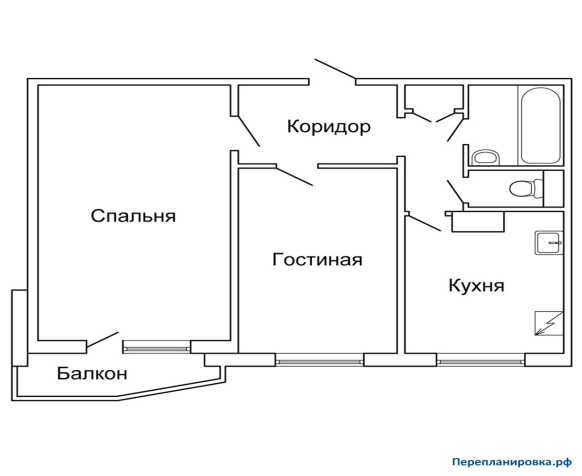 Сегодня на уроке мы с вами рассмотрели, какие опасные ситуации подкарауливают нас в нашем доме и как избежать опасных ситуаций в своем жилище.Для закрепления знаний предлагаю на схеме квартиры, отметить в какой зоне могут возникнуть опасные ситуации разного вида, используя условные знаки для каждой группы опасных ситуаций.Выполняют задания на схемах квартирыВыполняют задания на схемах квартирыВыполняют задания на схемах квартирыВыполняют задания на схемах квартирыIV этап учебного занятия: заключительный. подведение итоговIV этап учебного занятия: заключительный. подведение итоговIV этап учебного занятия: заключительный. подведение итоговIV этап учебного занятия: заключительный. подведение итоговIV этап учебного занятия: заключительный. подведение итоговIV этап учебного занятия: заключительный. подведение итоговЦельЗадачиЗадачиЗадачиДлительностьДлительностьПодвести итог занятия, закрепить усвоенные знания, выставить оценки за ответы с места.Поставить задачи на следующий урок.Дать домашнее задание.Поставить задачи на следующий урок.Дать домашнее задание.Поставить задачи на следующий урок.Дать домашнее задание.4 минут4 минутДеятельность учителяДеятельность учителяДеятельность учениковДеятельность учениковДеятельность учениковДеятельность учениковЗадумывались ли вы раньше о том, сколько опасных ситуаций может возникнуть у нас под боком, в нашем жилище?Назовите основные опасные ситуации, возникающие в жилище. Как избежать опасных ситуаций у себя дома?Давайте вспомним, какие правила безопасного поведения мы с вами знаем. Предвидеть опасность.По возможности избегать ее.3. При необходимости действовать.Задумывались ли вы раньше о том, сколько опасных ситуаций может возникнуть у нас под боком, в нашем жилище?Назовите основные опасные ситуации, возникающие в жилище. Как избежать опасных ситуаций у себя дома?Давайте вспомним, какие правила безопасного поведения мы с вами знаем. Предвидеть опасность.По возможности избегать ее.3. При необходимости действовать.Дети отвечают на поставленные вопросы.Дети отвечают на поставленные вопросы.Дети отвечают на поставленные вопросы.Дети отвечают на поставленные вопросы.Домашнее задание. Мы продолжаем знакомиться с учебником ОБЖ.п.1.2, ответить на вопросы.Вопрос №2 письменно в тетрадяхТворческая задание. Предлагаю придумать и нарисовать знаки безопасности в бытовых ситуациях.Домашнее задание. Мы продолжаем знакомиться с учебником ОБЖ.п.1.2, ответить на вопросы.Вопрос №2 письменно в тетрадяхТворческая задание. Предлагаю придумать и нарисовать знаки безопасности в бытовых ситуациях.Записывают домашнее задание. Уточняют.Записывают домашнее задание. Уточняют.Записывают домашнее задание. Уточняют.Записывают домашнее задание. Уточняют.РефлексияРефлексияРефлексияРефлексияРефлексияРефлексияЕсли вам понравился сегодняшний урок на полях, рядом с темой нарисуйте улыбающийся смайлик, если не понравился – грустный смайлик.Выставление оценок за урок с комментариями.Если вам понравился сегодняшний урок на полях, рядом с темой нарисуйте улыбающийся смайлик, если не понравился – грустный смайлик.Выставление оценок за урок с комментариями.Спасибо всем за урок. Надеюсь, неделя до следующего урока пройдет без опасных ситуаций. До свидания.Спасибо всем за урок. Надеюсь, неделя до следующего урока пройдет без опасных ситуаций. До свидания.Прощаются  с учителемПрощаются  с учителемПрощаются  с учителемПрощаются  с учителем